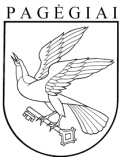 PAGĖGIŲ SAVIVALDYBĖS TARYBAsprendimasDĖL PRITARIMO PAGĖGIŲ SAVIVALDYBĖS NATKIŠKIŲ BENDRUOMENĖS TEIKIAMAI PARAIŠKAI2020 m. lapkričio 5 d. Nr. T-225Pagėgiai Vadovaudamasi Lietuvos Respublikos vietos savivaldos įstatymo 16 straipsnio 2 dalies 27 punktu, Pagėgių savivaldybės strateginio plėtros plano 2011−2021 metams, patvirtinto Pagėgių savivaldybės tarybos 2011 m. kovo 24 d. sprendimu Nr. T-1020 „Dėl Pagėgių savivaldybės strateginio plėtros plano 2011−2021 metams patvirtinimo“, 2.3.2. uždavinio „Tvarios kaimo bendruomenės ugdymas ir kaimo teritorinės savivaldos“ 2.3.2.3. priemone „Vystyti bendruomenių bendradarbiavimo tinklą”, Pagėgių savivaldybės taryba  n u s p r e n d ž i a:Pritarti Pagėgių savivaldybės Natkiškių bendruomenės teikiamai paraiškai dėl kaimo vietovės viešųjų erdvių sutvarkymo, pritaikant jas kaimo gyventojų poreikiams.Leisti Pagėgių savivaldybės panaudos teise valdomame valstybiniame žemės sklype, kadastrinis Nr. 8834/0005:10, adresu: Zosės Petraitienės g. 4, Natkiškių k., Natkiškių sen.,  Pagėgių sav., vykdyti projekto ,,Kaimo vietovės viešųjų erdvių sutvarkymas, pritaikant jas kaimo gyventojų poreikiams“ veiklas.               Šis sprendimas gali būti skundžiamas Regionų apygardos administracinio teismo Klaipėdos rūmams (Galinio Pylimo g. 9, 91230 Klaipėda) Lietuvos Respublikos administracinių bylų teisenos įstatymo nustatyta tvarka per 1 (vieną) mėnesį nuo sprendimo paskelbimo ar įteikimo suinteresuotiems asmenims dienos.Savivaldybės meras				                 Vaidas Bendaravičius		